Today we will be learning about hours and days. I wonder if you already know how many hours there are in a day… or how many minutes there are in one hour…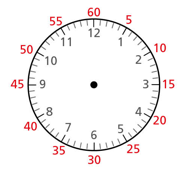 Use the clock face to help you complete the stem sentences (count around the clock face in 5’s)There are _____ minutes in one hourThere are _____ minutes in half an hourThere are _____ minutes in quarter of an hour There are _____ minutes in 1 hour and a halfCan you match the time in minutes to the time in hours and minutes? (Use a clock to help you and remember to count in multiples of 5). How many hours are there in 1 day? From 12 o’clock (midnight), can you count how many hours there are in a full day? You can use the clock faces below to help you by drawing each hour. There are _____ hours in 1 full dayThe bar model shows a day in the life of Dexter.Can you use the bar model to answer the questions below? 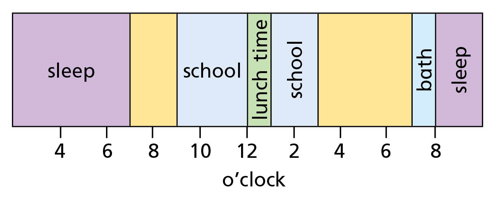 What time does Dexter do to sleep? What time in the morning does Dexter wake up? What do you think Dexter might do between 7 o’clock and 9 o’clock in the morning? What do you think Dexter could be doing at 6 o’clock in the evening? ChallengeCan you create your own bar model showing what you do in a typical day? You may want to use a school day if this is easier. 90 minutes   60 minutes75 minutes120 minutes70 minutes1 hour1 hour and 30 minutes2 hours 1 hour and 10 minutes1 hour and 15 minutes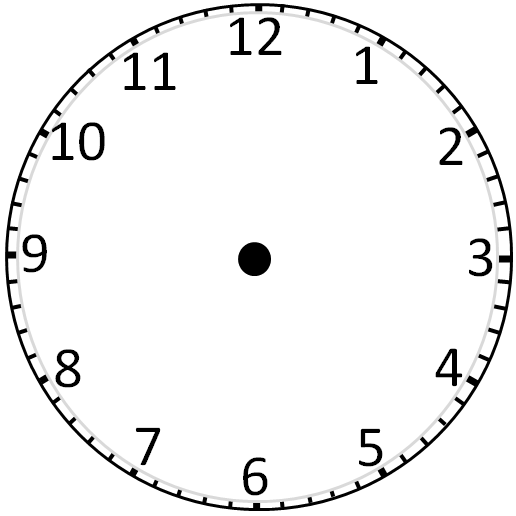 